О внесении изменений в календарный учебный график на 2020-2021 учебный годВ соответствии с постановлением Правительства Российской Федерации от 10 октября 2020 года № 1648 «О переносе выходных дней в 2021 году»ПРИКАЗЫВАЮ:1. Начало учебного года - 1 сентября 2020 годаОкончание учебного года – 31 мая 2021 года (1-9, 11 классы)Окончание учебного года – 11 июня 2021 года (10 класс)Окончание учебного года – 30 июня 2021 года (для обучающихся, имеющих академическую задолженность),2. Продолжительность учебного года:в 1 классе – 33 учебных недели,в 2-9, 11 классах – 34 учебных недели,в 10 классах – 35 учебных недель, в том числе 1 неделя учебных сборов по обучению граждан начальным знаниям в области обороны и их подготовка по основам военной службы в рамках учебного предмета «ОБЖ». 3. Сроки и продолжительность учебного года по четвертям:I четверть: с 01 сентября по 25 октября 2020 г. (8 учебных недель),II четверть: с 09 ноября по 30 декабря 2020 г. (7 учебных недель),III четверть: с 11 января по 19 марта 2021 г. (10 учебных недель, 1 класс – 9 учебных недель),IV четверть:с 29 марта по 31 мая 2021 г. (9 учебных недель – 1 - 9, 11 классы),с 29 марта по 11 июня 2021 г. (10 учебных недель – 10 класс).Июнь-август – по графику летняя учебная практика в соответствии с Образовательной программой (Образовательными программами) (указать наименование программы, дату и номер приказа об утверждении программы)4. Сроки и продолжительность каникул:Осенние каникулы: с 26 октября по 06 ноября 2020 г. (12 календарных дней),Зимние каникулы: с 31 декабря 2020 г. по 10 января 2021 г. (11 календарных дней),Дополнительные зимние каникулы для 1 класса: с 15 по по 21 февраля 2021 г. (7 календарных дней),Весенние каникулы: с 20 по 28 марта 2021 г. (9 календарных дней); Летние каникулы: с 01 июня (с 12 июня – 10 класс) по 31 августа 2021 г. (не менее 8 недель) по графику с учетом участия обучающихся в летней практике,с 01 июля по 31 августа 2021 г. (8 недель) для обучающихся, имеющих академическую задолженность.5. Нерабочие праздничные и выходные дни:4 ноября - День народного единства; 1, 2, 3, 4, 5, 6 и 8 января - Новогодние каникулы;7 января - Рождество Христово;22 февраля -  выходной день, перенос с субботы 20 февраля;23 февраля - День защитника Отечества;8 марта - Международный женский день; 1 мая - Праздник Весны и Труда; 3 мая - выходной день, перенос с субботы 1 мая;9 мая - День Победы; 10 мая - выходной день, перенос с воскресенья 9 мая;12 июня - День России.6. Сроки проведения промежуточных аттестаций:Сроки проведения промежуточных аттестаций:итоговое сочинение (изложение) в 11 классе – 2 декабря 2020 г., дополнительные сроки – 3 февраля 2021 г., 5 мая 2021 г.,итоговое собеседование по русскому языку в 9 классе - 10 февраля 2021 года, дополнительные сроки – 10 марта 2021 г., 17 мая 2021 г.,годовое оценивание по учебным предметам  – с 17 по 21 мая 2021 г. в 9, 11 классах,годовое оценивание по учебным предметам  – с 24 по 28 мая 2021 г. в 1-8 классах,годовое оценивание по учебным предметам  – с 24 мая по 11 июня 2021 г. в 10 классе,годовое оценивание по учебным предметам обучающихся, имеющих академическую задолженность, - 16 июня 2021 г. первый срок, 30 июня 2021 г. второй срок.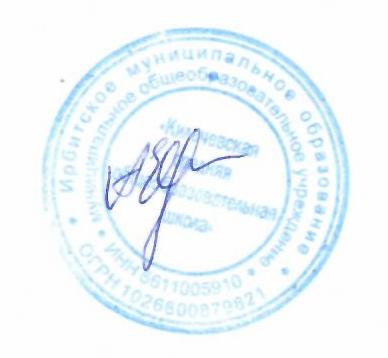 Директор МОУ «Килачевская СОШ»                                                     А.В. ЕвдокимоваУправление образования Ирбитского муниципального образованияУправление образования Ирбитского муниципального образованияМуниципальное общеобразовательное учреждение «Килачевская средняя общеобразовательная школа»(МОУ «Килачевская СОШ»)Муниципальное общеобразовательное учреждение «Килачевская средняя общеобразовательная школа»(МОУ «Килачевская СОШ»)ПРИКАЗПРИКАЗ26.10.2020г № 69/од  с.Килачевское с.Килачевское